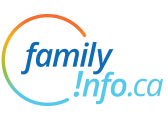 Choisir un service de garde d’enfants : Questions à poserFournies par Familyinfo.caCoût et disponibilité Avez-vous de la place pour mon enfant? Si non, y a-t-il une liste d'attente et quelle est sa durée?Quel est le coût des services ? Y a-t-il des frais supplémentaires? (par exemple, congés de maladie, vacances, ramassage tardif, frais de dossier)Une subvention pour les frais est-elle disponible?Offrez-vous une inscription à temps plein ou à temps partiel?Quelles sont les heures de garde? Quelle est la flexibilité des horaires de dépôt et de ramassage ?Apprentissage et jeuA quoi ressemble une journée type de mon enfant?Y a-t-il des activités structurées et non structurées? Des jeux individuels et collectifs? Des moments actifs et calmes? Des jeux à l'intérieur et à l'extérieur? Combien de temps passe-t-il à l'extérieur?Comment le matériel de jeu favorise-t-il l'apprentissage, la créativité et l'interaction sociale?Faites-vous regarder des émissions de télévision et des films aux enfants? Si oui, combien de temps les enfants passent-ils à regarder la télévision et des films?Aliments et nutritionQuels types de repas et de collations fournissez-vous?Comment la nourriture est-elle stockée, préparée et servie?Des politiques sont-elles en place pour gérer les allergies alimentaires?Êtes-vous en mesure de répondre aux besoins diététiques de ma famille?Y a-t-il un réfrigérateur disponible pour le lait maternel et un horaire pour l'alimentation?Soins et sécuritéComment veillez-vous à la santé des enfants? (par exemple, sommeil, propreté)Que se passe-t-il lorsqu'un enfant est malade? Est-il renvoyé à la maison ou reçoit-il des médicaments? Quelle est la procédure de distribution des médicaments?Avez-vous mis en place un plan d'anaphylaxie pour les enfants souffrant d'allergies graves?Prenez-vous en charge les enfants ayant des besoins particuliers?Comment soutenez-vous un enfant qui a des peurs et des angoisses particulières?Le personnel est-il formé aux premiers soins d'urgence et à la RCP en fonction de l'âge des enfants?Quelles sont les mesures de sécurité en place? (par exemple, extincteurs, détecteurs de fumée et de monoxyde de carbone, trousses de premiers soins, barrières et bouchons de sécurité)Quel est votre plan d'évacuation d'urgence?Formez-vous les enfants dont vous avez la charge à la propreté? Si oui, comment abordez-vous cet apprentissage?Comment gérez-vous le mauvais comportement des enfants? (par exemple, frapper, crise de colère) Comment aidez-vous les enfants à résoudre les conflits?De combien d'enfants une personne s'occupe-t-elle à tout moment de la journée?Formation et qualifications Quelle est la formation en éducation des gardiens?Le personnel est-il inscrit comme éducateur de la petite enfance auprès de l'Ordre des éducatrices et éducateurs de la petite enfance?Depuis combien de temps le personnel travaille-t-il dans cet établissement?Si vous envisagez de faire garder vos enfants à domicile, voici quelques questions que vous pouvez poser aux agences de garde d'enfants à domicile:Comment l'agence choisit-elle les prestataires?Que se passe-t-il lorsque les prestataires sont malades ou en vacances?Quelle est l'approche de l'agence lorsqu'elle travaille avec les prestataires?Et avec des gardiens individuels à domicile :De combien d'enfants vous occupez-vous (y compris les vôtres)? Quel est l'âge des enfants dont vous avez la charge?Qui d'autre vit dans la maison et peut ou non avoir accès à votre enfant?Quelle est votre formation?qA quels endroits de la maison les enfants ont-ils accès?